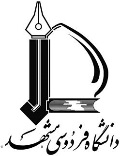 معاونت آموزشی -دفتر استعدادهای درخشانفرم قطعی انصراف استفاده از سهمیه استعداد درخشاناینجانب ………….   به شماره ملی ................... متقاضی پذیرش بدون آزمون در مقطع تحصیلی ………….. در رشته .......................گروه آموزشی .........................دانشکده .................... انصراف خود را از پذیرش در استعدادهای درخشان سال 98-1397 دانشگاه فردوسی مشهد اعلام می‌دارم و هیچ گونه حقی برای اعتراض و یا پس گرفتن درخواست انصراف نخواهم داشت.تاریخ:                                                     محل اثر انگشت و امضا:تذکر مهم: ضروری است فرم انصراف تکمیل شده، تنها از ایمیل درج شده در فرم ثبت نام متقاضی به دفتر استعدادهای درخشان به آدرس ایمیل talent2@um.ac.ir  با موضوع " انصراف از سهمیه استعداد درخشان مقطع ارشد / دکتری نام و نام خانوادگی"  ارسال شود. در غیر اینصورت درخواست انصراف، پذیرفته و اعمال نخواهد شد.   